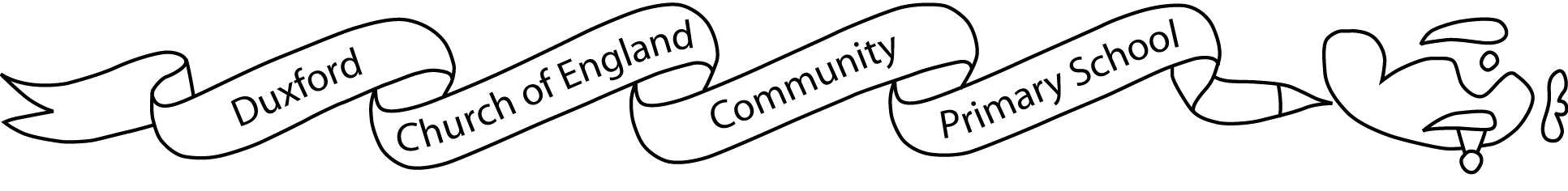   Airwaves 13th September 2019 No. 02Dear Parents and CarersIn school this week …We are very proud of how the children have come back in to school and settled into their new classes.  It is lovely to see them walking calmly and sensibly through the school; enjoying their learning and having fun with their friends at playtimes.  We are especially pleased to see how well our Reception children have adjusted to school life so quickly - hardly any tears from the children at least!Thank you to everyone who came to the class meetings on Wednesday evening.  We hope you found them helpful and informative.  If you were not able to attend, don’t worry – class letters and data collection sheets (for Year 1 upwards) will be sent home with the children today.  Please can we ask that you only return the data sheets if you have made amendments.  The teachers’ presentations will also be on the school website. We have an open door policy and welcome parents to ask questions or share concerns about their children. If you would like to speak to a teacher, please email the office or call in to make an appointment. Coming up ….Celebration Assembly is on Tuesday 17th September next week at 9.00am.  Parents are very welcome to join us for Celebration Assemblies as this is where we celebrate birthdays and children’s successes.Gym club and stage dance start next week and flyers for multi sports for years 2,3 and 4 will follow shortly. Those of you who get the Duxford Chatterbox will have seen the lovely picture of our Community Garden and the piece from Jennifer and Tony inviting members of the local community to get involved with looking after and enjoying the garden.  This is what the original purpose of the garden was and we’re really delighted that they have taken on the project and are keen to breathe new life into our lovely resource.  Jennifer and Tony will be in the garden on Tuesdays after school from next Tuesday 17th September and are hoping lots of members of the school and wider community – young and not so young – will join them for the first Working Party of the new school year.  Please just turn up (ideally with tools!) and join in.  No experience necessary and tea now provided!Following conversations with parents, we will be introducing a new way of recording all first aid incidents. If your child has had first aid, there will be a note in their bag giving details of the reason why first aid was given and the type of first aid they received. Do let us know what you think of these.Don’t forget…PE kits should now be in school.  Children will need jogging bottoms as the weather is proving unpredictable and we aim to be outside for at least one PE lesson per week.Please can we remind parents that they will need to attend parent safeguarding training before coming in to help to school.  We will let you know when the next training session will be.  If you have already had the training, you’ll be given a leaflet refresher.Yours sincerelySuzanne Blackburne-Maze
HeadteacherMessage from FODSReminder FODS AGM will take place on Wednesday September 25th at 7.00pm in the community room. It is imperative that we have enough parents or family members in attendance to meet our quorum, without it we are unable to hold the meeting and in turn unable to continue as a charity. We have had only 2 replies so far. FODS raise over £10,000 a year for the school which goes directly to benefit all of our children and at this time of severely cut budgets this funding is essential. The only requirement is that at least one representative of each family attend this short 30 minute meeting held once a year. Even if you have never been involved with FODS and do not wish to in future it is very important that you do attend. There will not be a second AGM this year if we fail to have enough people in attendance FODS will have no other option then to fold with immediate effect. Please let us know you will be attending via the classlist invite or at fods.email@gmail.com Lunches for week beginning Monday 16th  SeptemberDiary DatesMondayTuesdayWednesdayThursdayFridayRedFish finger rollBBQ chickenCumberland Toad in the HoleItalian meatballsSalmon fingerYellowTomato and basil quicheQuorn filletQuorn Toad in HoleCheesy broccoli pastaQuorn dippersBlueEgg rollEgg RollCheese wrapHam wrapTuna and cucumber baguetteMonday 16 SeptemberYear 5 and 6 Viking DaySaturday 21  and Sunday 22 September Air DayThursday 26 SeptemberSkylarks Class Assembly – 9.00amMonday 30 SeptemberYear 6 Ely Cathedral TripMonday 30 September – Friday 4 OctoberScience WeekThursday 3 OctoberWrens Class Assembly – 9.00amTuesday 8 OctoberHarvest Festival -  9.00amThursday 10 OctoberLapwings Class Assembly – 9.00amThursday 17 OctoberHawksMonday 21 – Friday 25 OctoberHalf-termWednesday 30 and Thursday 31 OctoberParents Evening – 4.00-6.30pmThursday 7 NovemberPuffin Class Assembly – 9.00amThursday 14 NovemberBlackbirds Class Assembly – 9.00amFriday 22 NovemberGrandparents DayWednesday 18 DecemberLast day of Autumn term Thursday 19 DecemberTraining DayFriday 3 January 2020Training DayMonday 6 January First day of Spring term Monday 17 – Friday 21 FebruaryHalf-termWednesday 1 AprilLast day of Spring term 